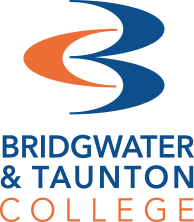 A Level Economics Lecturer
Sabrina Schmidt schmidts@btc.ac.uk Activity 1Provide a written explanation answering the following questions: What does this image mean to you? What problems do you see here?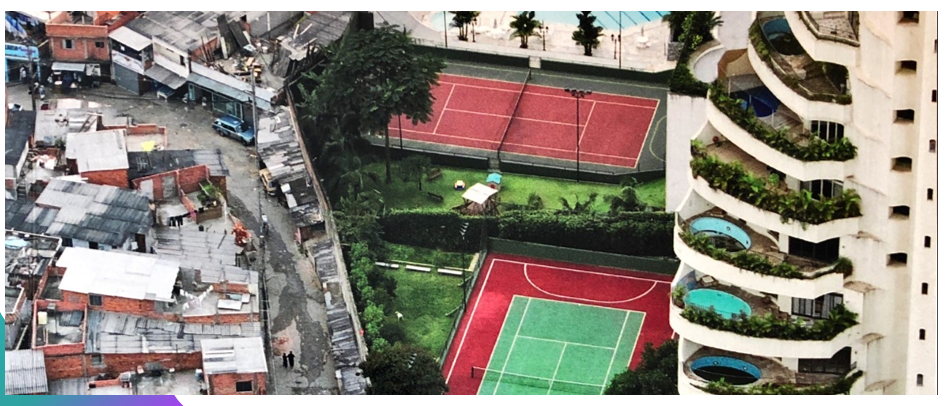 Activity 2To compare living standards in each country, we use a measure called GDP per capita.GDP: Total value of everything produced in a period such as a yearPer Capita: per personHeight of line: An estimate of the average income at the date on the horizontal axisProvide a written explanation to the following questions:What can you see in the graph on the next page and why? How do we expect this to change in the next 50 years?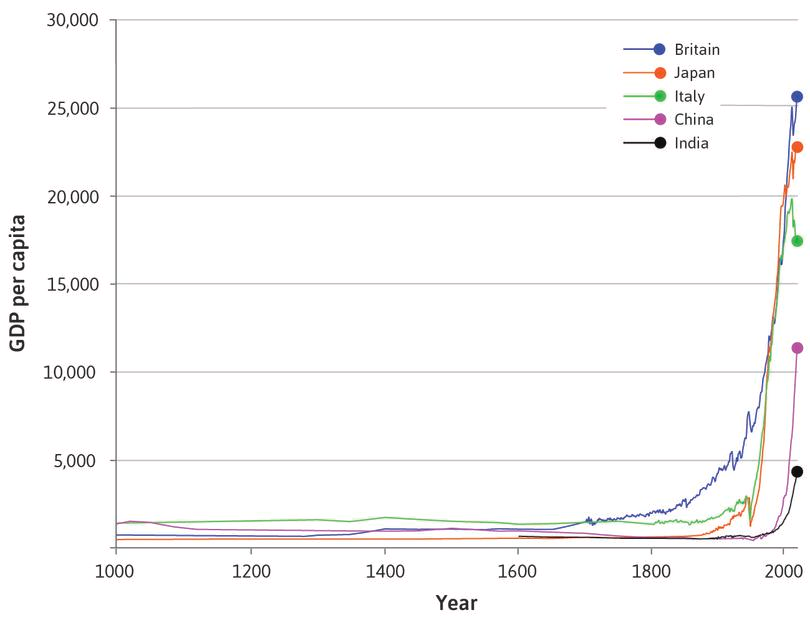 